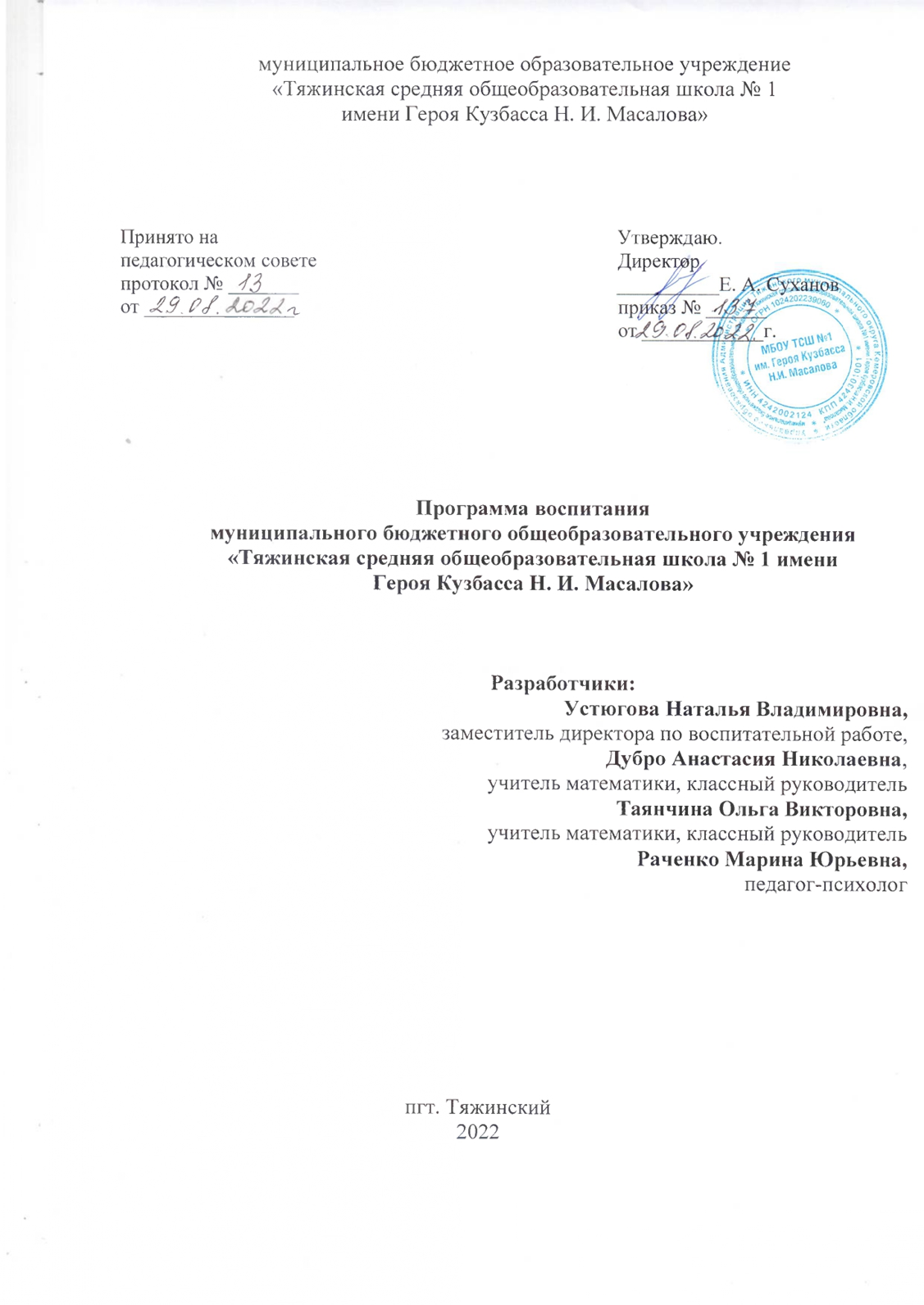 СодержаниеПояснительная запискаПрограмма разработана с учётом Федерального закона от 29 декабря 2012 г. № 273-ФЗ «Об образовании в Российской Федерации», Стратегии развития воспитания в Российской Федерации на период до 2025 года (распоряжение Правительства Российской Федерации от 29 мая 2015 г. № 996- р) и Плана мероприятий по еѐ реализации в 2021 — 2025 гг. (распоряжение Правительства Российской Федерации от 12 ноября 2020 г.№ 2945-р), Стратегии национальной безопасности Российской Федерации (Указ Президента Российской Федерации от 2 июля 2021 г. № 400),федеральных государственных образовательных стандартов (далее — ФГОС) начального общего образования (приказ Минпросвещения России от 31 мая 2021 г. № 286), основного общего образования (приказ Минпросвещения России от 31 мая 2021 г. № 287), среднего общего образования (приказ Минобрнауки России от 17 мая 2012 г. № 413).Программа основывается на единстве и преемственности образовательного процесса всех уровней общего образования. Рабочая программа воспитания предназначена для планирования и организации системной воспитательной деятельности; реализуется в единстве урочной и внеурочной деятельности, осуществляемой совместно с семьѐй и другими участниками образовательных отношений, социальными институтами воспитания; предусматривает приобщение учащихся к российским традиционным духовным ценностям, включая ценности своей этнической группы, правилам и нормам поведения, принятым в российском обществе на основе российских базовых конституционных норм и ценностей; историческое просвещение, формирование российской культурной и гражданской идентичности учащихся. Программа включает три раздела: целевой, содержательный, организационный. Приложение – календарный план воспитательной работы.Раздел 1.  Целевой1.1 Цель и задачи воспитания:Современный национальный воспитательный идеал — это высоконравственный, творческий, компетентный гражданин России, принимающий судьбу Отечества как свою личную, осознающий ответственность за настоящее и будущее своей страны, укоренённый в духовных и культурных традициях многонационального народа Российской Федерации. Исходя из этого воспитательного идеала, а также основываясь на базовых для нашего общества ценностях (таких как семья, труд, отечество, природа, мир, знания, культура, здоровье, человек) формулируется общая цель воспитания в общеобразовательной организации – личностное развитие школьников, проявляющееся:1) в усвоении ими знаний основных норм, которые общество выработало на основе этих ценностей (то есть, в усвоении ими социально значимых знаний); 2) в развитии их позитивных отношений к этим общественным ценностям (то есть в развитии их социально значимых отношений);3) в приобретении ими соответствующего этим ценностям опыта поведения, опыта применения сформированных знаний и отношений на практике (то есть в приобретении ими опыта осуществления социально значимых дел).Данная цель ориентирует педагогов не на обеспечение соответствия личности ребенка единому уровню воспитанности, а на обеспечение позитивной динамики развития его личности. В связи с этим важно сочетание усилий педагога по развитию личности ребенка и усилий самого ребенка по своему саморазвитию. Их сотрудничество, партнерские отношения являются важным фактором успеха в достижении цели.Конкретизация общей цели воспитания применительно к возрастным особенностям школьников позволяет выделить в ней следующие целевые приоритеты, которым необходимо уделять чуть большее внимание на разных уровнях общего образования:1. В воспитании детей младшего школьного возраста (уровень начального общего образования) таким целевым приоритетом является создание благоприятных условий для усвоения школьниками социально значимых знаний – знаний основных норм и традиций того общества, в котором они живут. Выделение данного приоритета связано с особенностями детей младшего школьного возраста: с их потребностью самоутвердиться в своем новом социальном статусе - статусе школьника, то есть научиться соответствовать предъявляемым к носителям данного статуса нормам и принятым традициям поведения. Такого рода нормы и традиции задаются в школе педагогами и воспринимаются детьми именно как нормы и традиции поведения школьника. Знание их станет базой для развития социально значимых отношений школьников и накопления ими опыта осуществления социально значимых дел и в дальнейшем, в подростковом и юношеском возрасте. К наиболее важным из них относятся следующие:  - быть любящим, послушным и отзывчивым сыном (дочерью), братом (сестрой), внуком (внучкой); уважать старших и заботиться о младших членах семьи; выполнять посильную для ребёнка домашнюю работу, помогая старшим;- быть трудолюбивым, следуя принципу «делу — время, потехе — час» как в учебных занятиях, так и в домашних делах, доводить начатое дело до конца;- знать и любить свою Родину – свой родной дом, двор, улицу, город, село, свою страну; - беречь и охранять природу (ухаживать за комнатными растениями в классе или дома, заботиться о своих домашних питомцах и, по возможности, о бездомных животных в своем дворе; подкармливать птиц в морозные зимы; не засорять бытовым мусором улицы, леса, водоёмы);  - проявлять миролюбие — не затевать конфликтов и стремиться решать спорные вопросы, не прибегая к силе; - стремиться узнавать что-то новое, проявлять любознательность, ценить знания;- быть вежливым и опрятным, скромным и приветливым;- соблюдать правила личной гигиены, режим дня, вести здоровый образ жизни; - уметь сопереживать, проявлять сострадание к попавшим в беду; стремиться устанавливать хорошие отношения с другими людьми; уметь прощать обиды, защищать слабых, по мере возможности помогать нуждающимся в этом людям; уважительно относиться к людям иной национальной или религиозной принадлежности, иного имущественного положения, людям с ограниченными возможностями здоровья;- быть уверенным в себе, открытым и общительным, не стесняться быть в чём-то непохожим на других ребят; уметь ставить перед собой цели и проявлять инициативу, отстаивать своё мнение и действовать самостоятельно, без помощи старших.  Знание младшим школьником данных социальных норм и традиций, понимание важности следования им имеет особое значение для ребенка этого возраста, поскольку облегчает его вхождение в широкий социальный мир, в открывающуюся ему систему общественных отношений. 2. В воспитании детей подросткового возраста (уровень основного общего образования) таким приоритетом является создание благоприятных условий для развития социально значимых отношений школьников, и, прежде всего, ценностных отношений:- к семье как главной опоре в жизни человека и источнику его счастья;- к труду как основному способу достижения жизненного благополучия человека, залогу его успешного профессионального самоопределения и ощущения уверенности в завтрашнем дне; - к своему отечеству, своей малой и большой Родине как месту, в котором человек вырос и познал первые радости и неудачи, которая завещана ему предками и которую нужно оберегать; - к природе как источнику жизни на Земле, основе самого ее существования, нуждающейся в защите и постоянном внимании со стороны человека; - к миру как главному принципу человеческого общежития, условию крепкой дружбы, налаживания отношений с коллегами по работе в будущем и создания благоприятного микроклимата в своей собственной семье;- к знаниям как интеллектуальному ресурсу, обеспечивающему будущее человека, как результату кропотливого, но увлекательного учебного труда; - к культуре как духовному богатству общества и важному условию ощущения человеком полноты проживаемой жизни, которое дают ему чтение, музыка, искусство, театр, творческое самовыражение;- к здоровью как залогу долгой и активной жизни человека, его хорошего настроения и оптимистичного взгляда на мир;- к окружающим людям как безусловной и абсолютной ценности, как равноправным социальным партнерам, с которыми необходимо выстраивать доброжелательные и взаимоподдерживающие отношения, дающие человеку радость общения и позволяющие избегать чувства одиночества;- к самим себе как хозяевам своей судьбы, самоопределяющимся и самореализующимся личностям, отвечающим за свое собственное будущее. Данный ценностный аспект человеческой жизни чрезвычайно важен для личностного развития школьника, так как именно ценности во многом определяют его жизненные цели, его поступки, его повседневную жизнь. Выделение данного приоритета в воспитании школьников, обучающихся на ступени основного общего образования, связано с особенностями детей подросткового возраста: с их стремлением утвердить себя как личность в системе отношений, свойственных взрослому миру. В этом возрасте особую значимость для детей приобретает становление их собственной жизненной позиции, собственных ценностных ориентаций. Подростковый возраст – наиболее удачный возраст для развития социально значимых отношений школьников.3. В воспитании детей юношеского возраста (уровень среднего общего образования) таким приоритетом является создание благоприятных условий для приобретения школьниками опыта осуществления социально значимых дел.Выделение данного приоритета связано с особенностями школьников юношеского возраста: с их потребностью в жизненном самоопределении, в выборе дальнейшего жизненного пути, который открывается перед ними на пороге самостоятельной взрослой жизни. Сделать правильный выбор старшеклассникам поможет имеющийся у них реальный практический опыт, который они могут приобрести в том числе и в школе. Важно, чтобы опыт оказался социально значимым, так как именно он поможет гармоничному вхождению школьников во взрослую жизнь окружающего их общества. Это:- опыт дел, направленных на заботу о своей семье, родных и близких; - трудовой опыт, опыт участия в производственной практике;- опыт дел, направленных на пользу своему родному городу или селу, стране в целом, опыт деятельного выражения собственной гражданской позиции; - опыт природоохранных дел;- опыт разрешения возникающих конфликтных ситуаций в школе, дома или на улице;- опыт самостоятельного приобретения новых знаний, проведения научных исследований, опыт проектной деятельности;- опыт изучения, защиты и восстановления культурного наследия человечества, опыт создания собственных произведений культуры, опыт творческого самовыражения; - опыт ведения здорового образа жизни и заботы о здоровье других людей; - опыт оказания помощи окружающим, заботы о малышах или пожилых людях, волонтерский опыт;- опыт самопознания и самоанализа, опыт социально приемлемого самовыражения и самореализации.Выделение в общей цели воспитания целевых приоритетов, связанных с возрастными особенностями воспитанников, не означает игнорирования других составляющих общей цели воспитания. Приоритет — это то, чему педагогам, работающим со школьниками конкретной возрастной категории, предстоит уделять большее, но не единственное внимание. Добросовестная работа педагогов, направленная на достижение поставленной цели, позволит ребенку получить необходимые социальные навыки, которые помогут ему лучше ориентироваться в сложном мире человеческих взаимоотношений, эффективнее налаживать коммуникацию с окружающими, увереннее себя чувствовать во взаимодействии с ними, продуктивнее сотрудничать с людьми разных возрастов и разного социального положения, смелее искать и находить выходы из трудных жизненных ситуаций, осмысленнее выбирать свой жизненный путь в сложных поисках счастья для себя и окружающих его людей.Достижению поставленной цели воспитания школьников будет способствовать решение следующих основных задач (Примечание: предложенный ниже перечень задач воспитания является примерным, каждая образовательная организация вправе уточнять и корректировать их, исходя из особенностей образовательной организации и обучающихся в ней детей): реализовывать потенциал классного руководства в воспитании школьников, поддерживать активное участие классных сообществ в жизни школы; использовать в воспитании детей возможности школьного урока, поддерживать использование на уроках интерактивных форм занятий с учащимися; вовлекать школьников в кружки, секции, клубы, студии и иные объединения, работающие по школьным программам внеурочной деятельности, реализовывать их воспитательные возможности;организовать работу с семьями школьников, их родителями или законными представителями, направленную на совместное решение проблем личностного развития детей.инициировать и поддерживать ученическое самоуправление – как на уровне школы, так и на уровне классных сообществ; организовывать профориентационную работу со школьниками;в рамках работы школьного самоуправления и внеурочной деятельности организовать работу школьных медиа, для реализации их воспитательного потенциала; реализовывать воспитательные возможности общешкольных ключевых дел, поддерживать традиции их коллективного планирования, организации, проведения и анализа в школьном сообществеподдерживать деятельность функционирующих на базе школы детских общественных объединений и организаций;организовывать для школьников экскурсии, реализовывать их воспитательный потенциал;развивать предметно-эстетическую среду школы и реализовывать ее воспитательные возможности;Планомерная реализация поставленных задач позволит организовать в школе интересную и событийно насыщенную жизнь детей и педагогов, что станет эффективным способом профилактики антисоциального поведения школьников.Направления воспитанияПрограмма реализуется в единстве учебной и воспитательной деятельности общеобразовательной организации по основным направлениям воспитания в соответствии с ФГОС:-гражданское воспитание — формирование российской гражданской идентичности, принадлежности к общности граждан Российской Федерации, к народу России как источнику власти в Российском государстве и субъекту тысячелетней российской государственности, уважения к правам, свободам и обязанностям гражданина России, правовой и политической культуры;-патриотическое воспитание — воспитание любви к родному краю, Родине, своему народу, уважения к другим народам России; историческое просвещение, формирование российского национального исторического сознания, российской культурной идентичности;-духовно-нравственное воспитание — воспитание на основе духовно-нравственной культуры народов России, традиционных религий народов России, формирование традиционных российских семейных ценностей; воспитание честности, доброты, милосердия, сопереживания, справедливости, коллективизма, дружелюбия и взаимопомощи, уважения к старшим, к памяти предков, их вере и культурным традициям;-эстетическое воспитание — формирование эстетической культуры на основе российских традиционных духовных ценностей, приобщение к лучшим образцам отечественного и мирового искусства;-физическое воспитание, формирование культуры здорового образа жизни и эмоционального благополучия — развитие физических способностей с учѐтом возможностей и состояния здоровья, навыков безопасного поведения в природной и социальной среде, чрезвычайных ситуациях;-трудовое воспитание — воспитание уважения к труду, трудящимся, результатам труда (своего и других людей), ориентация на трудовую деятельность, получение профессии, личностное самовыражение в продуктивном, нравственно достойном труде в российском обществе, достижение выдающихся результатов в профессиональной деятельности;-экологическое воспитание — формирование экологической культуры, ответственного, бережного отношения к природе, окружающей среде на основе российских традиционных духовных ценностей, навыков охраны, защиты, восстановления природы, окружающей среды;-ценности научного познания — воспитание стремления к познанию себя и других людей, природы и общества, к получению знаний, качественного образования с учѐтом личностных интересов и общественных потребностей.1.2 Целевые ориентиры результатов воспитанияЦелевые ориентиры результатов воспитания на уровне начального общего образования.Гражданско-патриотическое воспитаниеЗнающий и любящий свою малую родину, свой край, имеющий представление о Родине — России, еѐ территории, расположении.Сознающий принадлежность к своему народу и к общности граждан России, проявляющий уважение к своему и другим народам.Понимающий свою сопричастность к прошлому, настоящему и будущему родного края, своей Родины — России, Российского государства.Понимающий значение гражданских символов (государственная символика России, своего региона), праздников, мест почитания героев и защитников Отечества, проявляющий к ним уважение.Имеющий первоначальные представления о правах и ответственности человека в обществе, гражданских правах и обязанностях.Принимающий участие в жизни класса, общеобразовательной организации, в доступной по возрасту социально значимой деятельности.Духовно-нравственное воспитаниеУважающий духовно-нравственную культуру своей семьи, своего народа, семейные ценности с учѐтом национальной, религиозной принадлежности.Сознающий ценность каждой человеческой жизни, признающий индивидуальность и достоинство каждого человека.Доброжелательный, проявляющий сопереживание, готовность оказывать помощь, выражающий неприятие поведения, причиняющего физический и моральный вред другим людям, уважающий старших.Умеющий оценивать поступки с позиции их соответствия нравственным нормам, осознающий ответственность за свои поступки.Владеющий представлениями о многообразии языкового и культурного пространства России, имеющий первоначальные навыки общения с людьми разных народов, вероисповеданий.Сознающий нравственную и эстетическую ценность литературы, родного языка, русского языка, проявляющий интерес к чтению.Эстетическое воспитаниеСпособный воспринимать и чувствовать прекрасное в быту, природе, искусстве, творчестве людей.Проявляющий интерес и уважение к отечественной и мировой художественной культуре. Проявляющий стремление к самовыражению в разных видах художественной деятельности, искусстве.Физическое воспитание, формирование культуры здоровья и эмоционального благополучияБережно относящийся к физическому здоровью, соблюдающий основные правила здорового и безопасного для себя и других людей образа жизни, в том числе в информационной среде. Владеющий основными навыками личной и общественной гигиены, безопасного поведения в быту, природе, обществе.Ориентированный на физическое развитие с учѐтом возможностей здоровья, занятия физкультурой и спортом.Сознающий и принимающий свою половую принадлежность, соответствующие ей психофизические и поведенческие особенности с учѐтом возраста.Трудовое воспитаниеСознающий ценность труда в жизни человека, семьи, общества.Проявляющий уважение к труду, людям труда, бережное отношение к результатам труда, ответственное потребление.Проявляющий интерес к разным профессиям.Участвующий в различных видах доступного по возрасту труда, трудовой деятельности.Экологическое воспитаниеПонимающий ценность природы, зависимость  жизни людей от природы, влияние людей на природу, окружающую среду.Проявляющий любовь и бережное отношение к природе, неприятие действий, приносящих вред природе, особенно живым существам.Выражающий готовность в своей деятельности придерживаться экологических норм.Ценности научного познанияВыражающий познавательные интересы, активность, любознательность и самостоятельность в познании, интерес и уважение к научным знаниям, науке.Обладающий первоначальными представлениями о природных и социальных объектах, многообразии объектов и явлений природы, связи живой и неживой природы, о науке, научном знании.Имеющий первоначальные навыки   наблюдений,   систематизации   и   осмысления   опыта   в естественнонаучной и гуманитарной областях знания.Целевые ориентиры результатов воспитания на уровне основного общего образования.Гражданское воспитаниеЗнающий и принимающий свою российскую гражданскую принадлежность (идентичность) в поликультурном, многонациональном и многоконфессиональном российском обществе, в мировом сообществе.Понимающий сопричастность к прошлому, настоящему и будущему народа России, тысячелетней истории российской государственности на основе исторического просвещения, российского национального исторического сознания.Проявляющий уважение к государственным символам России, праздникам.Проявляющий готовность к выполнению обязанностей гражданина России, реализации своих гражданских прав и свобод при уважении прав и свобод, законных интересов других людей.Выражающий неприятие любой дискриминации граждан, проявлений экстремизма, терроризма, коррупции в обществе.Принимающий участие в жизни класса, общеобразовательной организации, в том числе самоуправлении, ориентированный на участие в социально значимой деятельности, в том числе гуманитарной.Патриотическое воспитаниеСознающий свою национальную, этническую принадлежность, любящий свой народ, его традиции, культуру.Проявляющий уважение к историческому и культурному наследию своего и других народов России, символам, праздникам, памятникам, традициям народов, проживающих в родной стране. Проявляющий интерес к познанию родного языка, истории и культуры своего края, своего народа, других народов России.Знающий и уважающий достижения нашей Родины — России в науке, искусстве, спорте, технологиях, боевые подвиги и трудовые достижения, героев и защитников Отечества в прошлом и современности.Принимающий участие в мероприятиях патриотической направленности.Духовно-нравственное воспитаниеЗнающий и уважающий духовно-нравственную культуру своего народа, ориентированный на духовные ценности и нравственные нормы народов России, российского общества в ситуациях нравственного выбора (с учѐтом национальной, религиозной принадлежности).Выражающий готовность оценивать своѐ поведение и поступки, поведение и поступки других людей с позиций традиционных российских духовно-нравственных ценностей и норм с учѐтом осознания последствий поступков.Выражающий неприятие антигуманных и асоциальных поступков, поведения, противоречащих традиционным в России духовно-нравственным нормам и ценностям.Сознающий соотношение свободы и ответственности личности в условиях индивидуального и общественного пространства, значение и ценность межнационального, межрелигиозного согласия людей, народов в России, умеющий общаться с людьми разных народов, вероисповеданий.Проявляющий уважение к старшим, к российским традиционным семейным ценностям, институту брака как союзу мужчины и женщины для создания семьи, рождения и воспитания детей.Проявляющий интерес к чтению, к родному языку, русскому языку и литературе как части духовной культуры своего народа, российского общества.Эстетическое воспитаниеВыражающий понимание ценности отечественного и мирового искусства, народных традиций и народного творчества в искусстве.Проявляющий	эмоционально-чувственную восприимчивость к разным видам искусства, традициям и творчеству своего и других народов, понимание их влияния на поведение людей.Сознающий роль художественной культуры как средства коммуникации и самовыражения в современном обществе, значение нравственных норм, ценностей, традиций в искусстве.Ориентированный на самовыражение в разных видах искусства, в художественном творчестве.Физическое воспитание, формирование культуры здоровья и эмоционального благополучияПонимающий ценность жизни, здоровья и безопасности, значение личных усилий в сохранении здоровья, знающий и соблюдающий правила безопасности, безопасного поведения, в том числе в информационной среде.Выражающий установку на здоровый образ жизни (здоровое питание, соблюдение гигиенических правил, сбалансированный режим занятий и отдыха, регулярную физическую активность).Проявляющий неприятие вредных привычек (курения, употребления алкоголя, наркотиков, игровой и иных форм зависимостей), понимание их последствий, вреда для физического и психического здоровья.Умеющий осознавать физическое и эмоциональное состояние (своѐ и других людей), стремящийся управлять собственным эмоциональным состоянием.Способный адаптироваться к меняющимся социальным, информационным и природным условиям, стрессовым ситуациям.Трудовое воспитаниеУважающий труд, результаты своего труда, труда других людей.Проявляющий интерес к практическому изучению профессий и труда различного рода, в том числе на основе применения предметных знаний.Сознающий важность трудолюбия, обучения труду, накопления навыков трудовой деятельности на протяжении жизни для успешной профессиональной самореализации в российском обществе. Участвующий в решении практических трудовых дел, задач (в семье, общеобразовательной организации, своей местности) технологической и социальной направленности, способный инициировать, планировать и самостоятельно выполнять такого рода деятельность.Выражающий готовность к осознанному выбору и построению индивидуальной траектории образования и жизненных планов с учѐтом личных и общественных интересов, потребностей.Экологическое воспитаниеПонимающий значение и глобальный характер экологических проблем, путей их решения, значение экологической культуры человека, общества.Сознающий свою ответственность как гражданина и потребителя в условиях взаимосвязи природной, технологической и социальной сред.Выражающий активное неприятие действий, приносящих вред природе.Ориентированный на применение знаний естественных и социальных наук для решения задач в области охраны природы, планирования своих поступков и оценки их возможных последствий для окружающей среды.Участвующий в практической деятельности экологической, природоохранной направленности.Ценности научного познанияВыражающий познавательные интересы в разных предметных областях с учѐтом индивидуальных интересов, способностей, достижений.Ориентированный в деятельности на систему научных представлений о закономерностях развития человека, природы и общества, взаимосвязях человека с природной и социальной средой.Развивающий навыки использования различных средств познания, накопления знаний о мире (языковая, читательская культура, деятельность в информационной, цифровой среде).Демонстрирующий навыки наблюдений, накопления фактов, осмысления опыта в естественнонаучной и гуманитарной областях познания, исследовательской деятельности.Раздел 2. Содержательный2.1 Особенности организуемого в школе воспитательного процессаМуниципальное бюджетное образовательное учреждение «Тяжинская средняя общеобразовательная школа №1 имени Героя Кузбасса Н. И. Масалова» – одно из крупных  общеобразовательных учреждений пгт. Тяжинский. Обучение в образовательной организации ведется с 1 по 11 класс.Школа образована 08.11.1935 года. В 2019 году ей присвоено имя ветерана ВОв, Героя Кузбасса Николая Ивановича Масалова.В 2022-2023 учебном году в школе обучается 761 учащихся, к ведению классного руководства привлечены 38 педагогических работника в 38 классах комплектах (16 классов (309 учащихся) - начальное общее образование; 19 (422 учащихся) – основное общее образование и 3 (31 учащийся) – среднее общее образование). Школа реализует три профиля обучения: физико-математический, социально- гуманитарный, химико-биологический.Воспитательная деятельность школы осуществляется в социальном партнёрстве со следующими учреждениями: «Детская художественная школа №13», «Детская школа искусств», «Центр дополнительного образования детей» и организованный на его базе - Музей патриотического воспитания, Детско-юношеская спортивная школа «Олимпиец», Детско-юношеский спортивный центр «Юность», районный ДК, районная центральная библиотека имени Н.И.Масалова, где расположена Музейная комната Н. И. Масалова, районный историко-краеведческий музей, Центр народного творчества и культурно-досуговой деятельности пгт. Тяжинский, Парк Национальных культур пгт. Тяжинский.Основная роль в воспитании учащихся в школе отводится классным руководителям. В основе воспитательной системы - формирование высоконравственной, социальной активной личности, максимально адаптированной к современным условиям.Приоритетными направлениями, основанными на базисных для нашего общества ценностях, являются:-	ведущая роль семьи в вопросах воспитания детей;-	гражданское и правовое воспитание;-	экологическое воспитание;-	воспитание толерантного отношения к представителям разных национальностей и конфессий;-	использование воспитательного потенциала -	формирование культуры здоровья и мотивация на здоровый образ жизни;-	выявление, развитие и поддержка одаренных детей, создание условий для саморазвития, самореализации учащихся.2.2 Виды, формы и содержание деятельностиПрактическая реализация цели и задач воспитания осуществляется в рамках следующих направлений воспитательной работы школы. Каждое из них представлено в соответствующем модуле.Инвариантные модулиМодуль «Классное руководство»Осуществляя классное руководство, педагог организует работу с классом; индивидуальную работу с учащимися вверенного ему класса; работу с учителями, преподающими в данном классе; работу с родителями учащихся или их законными представителямиРабота с классом:инициирование и поддержка участия класса в общешкольных ключевых делах, оказание необходимой помощи детям в их подготовке, проведении и анализе;организация интересных и полезных для личностного развития ребенка сов- местных дел с учащимися вверенного ему класса (познавательной, трудовой, спортивно-оздоровительной, духовно-нравственной, творческой, профориентационной направленности), позволяющие, с одной стороны, вовлечь в них детей с самыми разными потребностями и тем самым дать им возможность самореализоваться в них, а с другой – установить и упрочить доверительные отношения с учащимися класса, стать для них взрослым, задающим образцы поведения в обществе.проведение классных часов, бесед по профилактике правонарушений, здоровьесбережению, патриотическому, духовно – нравственному воспитанию: беседа с психологом, профилактические беседы с инспектором ОПДН, встречи с представителями духовенства, беседы с представителями СПИД лаборатории.сплочение коллектива класса через игры на сплочение и командообразование:познавательные экскурсии на предприятия города, в Храм  и т.д.;празднование в классе дней рождения детей, подготовка праздничных программ к Дню матери, к Международному женскому дню, к Дню Защитника Отечества, включающие в себя подготовленные ученическими микрогруппами поздравления, сюрпризы, творческие подарки и розыгрыши, дающие каждому школьнику возможность рефлексии собственного участия в жизни класса;организация и проведение профориентационной работы с учащимися: организация встреч с представителями различных профессий;выработка совместно со школьниками законов класса, помогающих детям освоить нормы и правила общения, которым они должны следовать в школе.Индивидуальная работа с учащимися:изучение особенностей личностного развития учащихся класса через наблюдение за поведением школьников в их повседневной жизни, в специально создаваемых педагогических ситуациях, в играх, погружающих ребенка в мир человеческих отношений, в организуемых педагогом беседах по тем или иным нравственным проблемам; работа с психологом.поддержка ребенка в решении важных для него жизненных проблем (налаживание взаимоотношений с одноклассниками или учителями, выбора профессии, успеваемости и т.п.), когда каждая проблема трансформируется классным руководителем в задачу, которую они совместно стараются решить.индивидуальная работа со школьниками класса, направленная на заполнение ими личных портфолио, в которых дети не просто фиксируют свои учебные, творческие, спортивные, личностные достижения.коррекция поведения ребенка через частные беседы с ним, его родителями или законными представителями, с другими учащимися класса; через включение в проводимые школьным психологом тренинги общения; через предложение взять на себя ответственность за то или иное поручение в классе.Работа с учителями, преподающими в классе:регулярные консультации классного руководителя с учителями- предметниками, направленные на формирование единства мнений и требований педагогов по ключевым вопросам воспитания, на предупреждение и разрешение конфликтов между учителями и учащимися;проведение мини-педсоветов, направленных на решение конкретных проблем класса и интеграцию воспитательных влияний на школьников;привлечение учителей к участию во внутриклассных делах, дающих педагогам возможность лучше узнавать и понимать своих учеников, увидев их в иной, отличной от учебной, обстановке;приглашение учителей для выступления на родительские собрания, индивидуальные беседы с родителями.		Работа с родителями, учащихся или их законными представителями:-	регулярное информирование родителей о школьных успехах и проблемах их детей, о жизни класса в целом;-	помощь родителям школьников или их законным представителям в регулировании отношений между ними, администрации школы и учителями- предметниками;-	организация родительских собраний, происходящих в режиме обсуждения наиболее острых проблем обучения и воспитания школьников;-	организация родительских собраний с приглашением спецалистов различных структур (ГИБДД, ОПДН, РЦПМС).-	создание и организация работы родительских комитетов классов, участвующих в управлении образовательной организацией и решении вопросов воспитания и обучения их детей;-	привлечение членов семей школьников к организации и проведению мероприятий класса.Модуль «Школьный урок»Реализация школьными педагогами воспитательного потенциала урока предполагает следующее:установление доверительных отношений между учителем и его учениками, способствующих позитивному восприятию учащимися требований и просьб учителя, привлечению их внимания к обсуждаемой на уроке информации, активизации их познавательной деятельности;побуждение школьников соблюдать на уроке общепринятые нормы поведения, правила общения со старшими (учителями) и сверстниками (школьниками), принципы учебной дисциплины и самоорганизации; привлечение внимания школьников к ценностному аспекту изучаемых на уроках явлений, организация их работы с получаемой на уроке социально значимой информацией – инициирование ее обсуждения, высказывания учащимися своего мнения по ее поводу, выработки своего к ней отношения; использование воспитательных возможностей содержания учебного предмета через демонстрацию детям примеров ответственного, гражданского поведения, проявления человеколюбия и добросердечности, через подбор соответствующих текстов для чтения, задач для решения, проблемных ситуаций для обсуждения в классе;применение на уроке интерактивных форм работы учащихся: интеллектуальных игр, стимулирующих познавательную мотивацию школьников; дидактического театра, где полученные на уроке знания обыгрываются в театральных постановках; дискуссий, которые дают учащимся возможность приобрести опыт ведения конструктивного диалога; групповой работы или работы в парах, которые учат школьников командной работе и взаимодействию с другими детьми;  включение в урок игровых процедур, которые помогают поддержать мотивацию детей к получению знаний, налаживанию позитивных межличностных отношений в классе, помогают установлению доброжелательной атмосферы во время урока;   организация шефства мотивированных и эрудированных учащихся над их неуспевающими одноклассниками, дающего школьникам социально значимый опыт сотрудничества и взаимной помощи;инициирование и поддержка исследовательской деятельности школьников в рамках реализации ими индивидуальных и групповых исследовательских проектов, что даст школьникам возможность приобрести навык самостоятельного решения теоретической проблемы, навык генерирования и оформления собственных идей, навык уважительного отношения к чужим идеям, оформленным в работах других исследователей, навык публичного выступления перед аудиторией, аргументирования и отстаивания своей точки зрения. Модуль «Курсы внеурочной деятельности»Воспитание на занятиях школьных курсов внеурочной деятельности осуществляется преимущественно через: - вовлечение школьников в интересную и полезную для них деятельность, которая предоставит им возможность самореализоваться в ней, приобрести социально значимые знания, развить в себе важные для своего личностного развития социально значимые отношения, получить опыт участия в социально значимых делах;- формирование в кружках, секциях, клубах, студиях и т.п. детско-взрослых общностей, которые могли бы объединять детей и педагогов общими позитивными эмоциями и доверительными отношениями друг к другу;- создание в детских объединениях традиций, задающих их членам определенные социально значимые формы поведения;- поддержку в детских объединениях школьников с ярко выраженной лидерской позицией и установкой на сохранение и поддержание накопленных социально значимых традиций; - поощрение педагогами детских инициатив и детского самоуправления. Реализация воспитательного потенциала курсов внеурочной деятельности происходит в рамках следующих выбранных школьниками направлений:Начальное звено (1-4 классы)Основное звено (5-9 классы)Среднее звено (10-11 классы) Модуль «Работа с родителями»Работа с родителями или законными представителями школьников осуществляется для более эффективного достижения цели воспитания, которое обеспечивается согласованием позиций семьи и школы в данном вопросе. Работа с родителями или законными представителями школьников осуществляется в рамках следующих видов и форм На групповом уровне: Общешкольный родительский комитет, участвующий в управлении образовательной организацией и решении вопросов воспитания и социализации их детей;родительские гостиные, на которых обсуждаются вопросы возрастных особенностей детей, формы и способы доверительного взаимодействия родителей с детьми, проводятся мастер-классы, семинары, круглые столы с приглашением специалистов;общешкольные родительские собрания, происходящие в режиме обсуждения наиболее острых проблем обучения и воспитания школьников;семейный всеобуч, на котором родители могли бы получать ценные рекомендации и советы от профессиональных психологов, врачей, социальных работников и обмениваться собственным творческим опытом и находками в деле воспитания детей;  родительские форумы при школьном интернет-сайте, на которых обсуждаются интересующие родителей вопросы, а также осуществляются виртуальные консультации психологов и педагогов.   На индивидуальном уровне:работа Конфликтной комиссии по запросу родителей для решения острых конфликтных ситуаций;участие родителей в педагогических консилиумах, собираемых в случае возникновения острых проблем, связанных с обучением и воспитанием конкретного ребенка;участие родительской общественности в организации воспитательных мероприятий, содействующих укреплению связи семьи и школы в деле воспитания, социализации учащихся.индивидуальное консультирование c целью координации воспитательных усилий педагогов и родителей.Модуль «Самоуправление»Детское самоуправление в школе осуществляется следующим образом:Орган ученического самоуправления – «Ученический комитет», является неотъемлемой частью воспитательной деятельности, работа её строится по ключевым делам, которые запланированы ребятами на каждый месяц учебного года. Образован в 1995 году, действует в соответствии с Конституцией РФ, осуществляет свою деятельность на основе Положения об Органе ученического самоуправления «Ученический комитет». Реализуется по следующим направлениям:патриотическое;развитие гражданской ответственности, активности и самосознания;семья, как основа духовно – нравственного воспитания;интеллектуально – познавательное;пропагандистская работа;профилактиктическая работа с неуспевающими учащимися, учащимися, нарушающими правила поведения в ОУ.Высший орган ученического самоуправления – общее Собрание, которое проводится 2 раза в год. Исполнительным и координирующим органом является Учебный Комитет, сформированный на выборной основе из учащихся 5-9 классов, во главе которого стоит Председатель. Заседание Учебного Комитета проводится не реже 1 раза в месяц.Школьное ученическое самоуправление принимает активное участие в воспитательной работе, членами которого осуществляется контроль над работой Активов класса, за проведением внутришкольных мероприятий. Традиционными для школы являются следующие мероприятия: - конкурс «Класс года»;- смотр классных Уголков;- мероприятия, посвященные памяти Героя Кузбасса Н. И. Масалова- акция «Моя вторая обувь»;- акция «Школьная одежда;- день Самоуправления;- выборы в Учком;- участие в организации общешкольных мероприятийМодуль «Профориентация»Профессиональная ориентация обучающихся в МБОУ «ТСШ № 1 им. Героя Кузбасса Н.И. Масалова»  - это система мер по оказанию обучающимся личностно-ориентированной помощи в выявлении и развитии способностей и склонностей, профессиональных и познавательных интересов, в выборе профессии, а также формирование потребности и готовности к труду в условиях рынка, многоукладности форм собственности и предпринимательства.       Цель профессиональной ориентации учащихся - формирование у учащихся школы готовности самостоятельно планировать и реализовывать перспективы персонального образовательно-профессионального маршрута, в условиях свободы выбора профиля обучения и сферы будущей профессиональной деятельности в соответствии со своими возможностями, способностями и с учетом требований рынка труда.      Задачи школы по профессиональной ориентации учащихся: • создание условий для оказания обучающимся поддержки в профессиональном самоопределении;• организация социального партнёрства школы с представителями образовательного и профессионально-производственного территориального окружения, обеспечение преемственности общего и профессионального образования;• использование профориентационно значимых ресурсов: трудового воспитания, обучения предмету «Технология», отдельных образовательных областей на начальной  и основной ступенях общего образования, профильного обучения на старшей ступени;• обеспечение широкого диапазона вариативности профильного обучения за счет комплексных и нетрадиционных форм и методов, применяемых на элективных курсах и в воспитательной работе;• адаптация имеющегося в школе банка профориентационных технологий к условиям изменяющегося рынка труда и услуг профессионального образования; конструирование педагогами самостоятельных вариантов оказания педагогической поддержки профессионального самоопределения; обогащение практического опыта  сопровождения социально-профессионального подростков;• проверка эффективности использования действующих и вновь созданных учебно-методических комплектов; вариантов организации реализации средств профессиональной ориентации в начальной, основной и старшей школе (с учетом существующего опыта).Этапы и содержание профориентационной работы1-4 классы (формирование представления о мире профессий):формирование у младших школьников ценностного отношения к труду, понимание его роли в жизни человека и в обществе;развитие интереса к учебно-познавательной деятельности, основанной на посильной практической включенности в различные ее виды, в том числе социальную, трудовую, игровую, исследовательскую.5-7 классы (формирование профессиональной направленности):участие в профориентационном проекте «Билет в будущее» ;развитие у школьников личностного смысла в приобретении познавательного опыта и интереса к профессиональной деятельности;представления о собственных интересах и возможностях (формирование образа “Я”);приобретение первоначального опыта в различных сферах социально-профессиональной практики: технике, искусстве, медицине, сельском хозяйстве, экономике и культуре.8-9 классы (формирование профессионального самосознания):участие в профориентационном проекте «Билет в будущее»;уточнение образовательного запроса в ходе факультативных занятий и других курсов по выбору;групповое и индивидуальное консультирование с целью выявления и формирования адекватного принятия решения о выборе профиля обучения; формирование образовательного запроса, соответствующего интересам и способностям, ценностным ориентациям.10-11 классы (уточнение социально-профессионального статуса):участие в профориентационном проекте «Билет в будущее» ; обучение действиям по самоподготовке и саморазвитию, формирование профессиональных качеств в избранном виде труда, коррекция профессиональных планов, оценка готовности к избранной деятельности.Совместная деятельность педагогов и школьников по направлению «профориентация» включает в себя профессиональное просвещение школьников; диагностику и консультирование по проблемам профориентации, организацию профессиональных проб школьников. Задача совместной деятельности педагога и ребенка – подготовить школьника к осознанному выбору своей будущей профессиональной деятельности. Создавая профориентационно значимые проблемные ситуации, формирующие готовность школьника к выбору, педагог актуализирует его профессиональное самоопределение, позитивный взгляд на труд в постиндустриальном мире, охватывающий не только профессиональную, но и внепрофессиональную составляющие такой деятельности. Эта работа осуществляется через циклы профориентационных часов общения, направленных на  подготовку школьника к осознанному планированию и реализации своего профессионального будущего;профориентационные игры: симуляции, деловые игры, квесты, решение кейсов (ситуаций, в которых необходимо принять решение, занять определенную позицию), расширяющие знания школьников о типах профессий, о способах выбора профессий, о достоинствах и недостатках той или иной интересной школьникам профессиональной деятельности;экскурсии на предприятия города, дающие школьникам начальные представления о существующих профессиях и условиях работы людей, представляющих эти профессии;посещение профориентационных выставок, ярмарок профессий, тематических профориентационных парков, профориентационных лагерей, дней открытых дверей в средних специальных учебных заведениях и вузах;организация на базе пришкольного детского лагеря отдыха профориентационных смен, в работе которых принимают участие эксперты в области профориентации и где школьники могут глубже познакомиться с теми или иными профессиями, получить представление об их специфике, попробовать свои силы в той или иной профессии, развивать в себе соответствующие навыки. совместное с педагогами изучение интернет ресурсов, посвященных выбору профессий, прохождение профориентационного онлайн-тестирования, прохождение онлайн курсов по интересующим профессиям и направлениям образования;участие в работе всероссийских профориентационных проектов, созданных в сети интернет: просмотр лекций, решение учебно-тренировочных задач, участие в мастер классах, посещение открытых уроков;индивидуальные консультации психолога для школьников и их родителей по вопросам склонностей, способностей, дарований и иных индивидуальных особенностей детей, которые могут иметь значение в процессе выбора ими профессии;освоение школьниками основ профессии в рамках различных курсов по выбору, включенных в основную образовательную программу школы, или в рамках курсов дополнительного образования.  Вариативные модулиМодуль «Ключевые общешкольные дела»Ключевые дела – это комплекс главных традиционных общешкольных дел, в которых принимает участие большая часть школьников и которые обязательно планируются, готовятся, проводятся и анализируются совестно педагогами и детьми. Ключевые дела обеспечивают включенность в них большого числа детей и взрослых, способствуют интенсификации их общения, ставят их в ответственную позицию к происходящему в школе. Введение ключевых дел в жизнь школы помогает преодолеть мероприятийный характер воспитания, сводящийся к набору мероприятий, организуемых педагогами для детей.Для этого в образовательной организации используются следующие фор- мы работы:На внешкольном уровне:социальные проекты – ежегодные совместно разрабатываемые и реализуемые школьниками и педагогами комплексы дел (экологической, патриотической, трудовой направленности), ориентированные на преобразование окружающего школы социума: «Чистый поселок», «Безопасный переход «Зебра», «Осенняя неделя добра», «История одной улицы», акция «Георгиевская лента».мероприятия, проводимые для жителей микрорайона и организуемые совместно с семьями учащихся спортивные состязания, праздники, которые открывают возможности для творческой самореализации школьников и включают их в деятельную заботу об окружающих: осенняя ярмарка «Дары осени», ярмарка на праздник ко Дню защиты детей.На школьном уровне:общешкольные праздники – ежегодно проводимые творческие (театрализованные, музыкальные, литературные и т.п.) дела, связанные со значимыми для детей и педагогов знаменательными датами и в которых участвуют все классы школы: мероприятия, посвященные Дню рождения Н. И. Масалова. Дню Подвига Н. И. Масалова; смотр-конкурс строя и песни ко дню Защитника Отечества, «История одной военной песни»; день творчества «Радуга», День знаний.торжественные ритуалы посвящения, связанные с переходом учащихся на следующую ступень образования, символизирующие приобретение ими новых социальных статусов в школе и развивающие школьную идентичность детей: посвящение в первоклассники «Я горжусь тем, что я ученик», посвящение, концертная программа «Прощай начальная школа», посвящение в Юнармейцы, вступление в ряды первичного отделения РДШ, Церемония вручения аттестатов; «Последний звонок» 9-11классов, Осенний бал.церемонии награждения (по итогам года) школьников и педагогов за активное участие в жизни школы, защиту чести школы в конкурсах, соревнованиях, олимпиадах, значительный вклад в развитие школы. Способствуют поощрению социальной активности детей, развитию позитивных межличностных отношений между педагогами и воспитанниками, формированию чувства доверия и уважения друг к другу.Патриотические мероприятия, посвященные Герою Кузбасса Н. И. Масалову, имя которого носит школа: День Героев Отечества,«Герой Кузбасса – Н.И. Масалов», «Мы имя знать его должны» (тематические мероприятия в музее школы), Тематический Классный час «День рождения Героя», Уроки мужества «Никто не забыт, ничто не забыто», Вахта Памяти.На уровне классов:выбор и делегирование представителей классов в общешкольный Ученический комитет, ответственных за подготовку общешкольных ключевых дел;участие школьных классов в реализации общешкольных ключевых дел;проведение в рамках класса итогового анализа детьми общешкольных ключевых дел, участие представителей классов в итоговом анализе проведен- ных дел на уровне общешкольных советов дела.На индивидуальном уровне:вовлечение по возможности каждого ребенка в ключевые дела школы в одной из возможных для них ролей: сценаристов, постановщиков, исполните- лей, ведущих, декораторов, музыкальных редакторов, корреспондентов, ответ- ственных за костюмы и оборудование, ответственных за приглашение и встре- чу гостей; индивидуальная помощь ребенку (при необходимости) в освоении навыков подготовки, проведения и анализа ключевых дел;наблюдение за поведением ребенка в ситуациях подготовки, проведения и анализа ключевых дел, за его отношениями со сверстниками, старшими и младшими школьниками, с педагогами и другими взрослыми;при необходимости коррекция поведения ребенка через частные беседы с ним, через включение его в совместную работу с другими детьми, которые могли бы стать хорошим примером для ребенка, через предложение взять в следующем ключевом деле на себя роль ответственного за тот или иной фрагмент общей работы. Модуль «Детские общественные объединения»	Действующее на базе школы детское общественное объединение – это добровольное, самоуправляемое, некоммерческое формирование, созданное по инициативе детей и взрослых, объединившихся на основе общности интересов для реализации общих целей, указанных в уставе общественного объединения. Его правовой основой является ФЗ от 19.05.1995 N 82-ФЗ (ред. от 20.12.2017) "Об общественных объединениях" (ст. 5). Воспитание в детском общественном объединении осуществляется через утверждение и последовательную реализацию в детском общественном объединении демократических процедур (выборы руководящих органов объединения, подотчетность выборных органов общему сбору объединения; ротация состава выборных органов и т.п.), дающих ребенку возможность получить социально значимый опыт гражданского поведения;организацию общественно полезных дел, дающих детям возможность получить важный для их личностного развития опыт деятельности, направленной на помощь другим людям, своей школе, обществу в целом; развить в себе такие качества как забота, уважение, умение сопереживать, умение общаться, слушать и слышать других. Такими делами могут являться: посильная помощь, оказываемая школьниками пожилым людям; совместная работа с учреждениями социальной сферы (проведение культурно-просветительских и развлекательных мероприятий для посетителей этих учреждений, помощь в благоустройстве территории данных учреждений и т.п.);  участие школьников в работе на прилегающей к школе территории (работа в школьном саду, уход за деревьями и кустарниками, благоустройство клумб) и другие; договор, заключаемый между ребенком и детским общественным объединением, традиционной формой которого является Торжественное обещание (клятва) при вступлении в объединение. Договор представляет собой механизм, регулирующий отношения, возникающие между ребенком и коллективом детского общественного объединения, его руководителем, школьниками, не являющимися членами данного объединения; клубные встречи – формальные и неформальные встречи членов детского общественного объединения для обсуждения вопросов управления объединением, планирования дел в школе и микрорайоне, совместного пения, празднования знаменательных для членов объединения событий; лагерные сборы детского объединения, проводимые в каникулярное время на базе загородного лагеря. Здесь, в процессе круглосуточного совместного проживания смены формируется костяк объединения, вырабатывается взаимопонимание, система отношений, выявляются лидеры, формируется атмосфера сообщества, формируется и апробируется набор значимых дел; рекрутинговые мероприятия в начальной школе, реализующие идею популяризации деятельности детского общественного объединения, привлечения в него новых участников (проводятся в форме игр, квестов, театрализаций и т.п.); поддержку и развитие в детском объединении его традиций и ритуалов, формирующих у ребенка чувство общности с другими его членами, чувство причастности к тому, что происходит в объединении (реализуется посредством введения особой символики детского объединения, проведения ежегодной церемонии посвящения в члены детского объединения, создания и поддержки интернет-странички детского объединения в соцсетях, организации деятельности пресс-центра детского объединения, проведения традиционных огоньков – формы коллективного анализа проводимых детским объединением дел); участие членов детского общественного объединения в волонтерских акциях, деятельности на благо конкретных людей и социального окружения в целом. Это может быть, как участием школьников в проведении разовых акций, которые часто носят масштабный характер, так и постоянной деятельностью школьников.Модуль «Комната боевой и трудовой Славы»Комната боевой и трудовой Славы является центром патриотического воспитания учащихся школы. Целью ее работы является воспитание у подрастающего поколения ответственного отношения к культурно-историческому наследию своей малой родины, своего Отечества через музейно-краеведческую деятельность. В нем проводятся обзорные и тематические экскурсии, Уроки Мужества, Уроки Памяти. Это место встреч с ветеранами войны и труда, детьми войны, Почетными Гражданами Тяжинского района и пгт. Тяжинский, участниками локальных войн, выпускниками школы, добившимися в жизни значительных успехов. Здесь проводятся беседы, классные часы в честь исторических и знаменательных дат. Специфика организации занятий по модулю заключается во взаимосвязанности  информации по краеведению  и истории школы. Центральное место отводится материалам о Герое Кузбасса, участнике Великой отечественной войны, Почетном гражданине г. Берлин – Н. И. Масалове, чье имя было присвоено школе в 2019 году. Осуществление такого подхода создаёт условия для комплексного изучения истории края в период Великой Отечественной войны музейно-краеведческими средствами. Подобное построение занятий позволяет дать учащимся знания, необходимые для реализации регионального компонента по различным предметам основного курса обучения; осуществления музейно-краеведческих исследований как формы дополнительного образования; организации систематической деятельности Комнаты, как учебно-воспитательного и досугового центра.Основные направления:•	Наши истоки (уклад )•	Годы Великой войны, годы Великой Победы•	Н. И. Масалов – легенда Кузбасса•	История школы в лицахМодуль «Школьные медиа»Цель школьных медиа (совместно создаваемых школьниками и педагогами средств распространения текстовой, аудио и видео информации) – развитие коммуникативной культуры школьников, формирование навыков общения и сотрудничества, поддержка творческой самореализации учащихся. Воспитательный потенциал школьных медиа реализуется в рамках следующих видов и форм разновозрастный редакционный совет подростков, старшеклассников и консультирующих их взрослых, целью которого является освещение (через школьную газету, школьное радио или телевидение) наиболее интересных моментов жизни школы, популяризация общешкольных ключевых дел, кружков, секций, деятельности органов ученического самоуправления; школьная газета для старшеклассников, на страницах которой ими размещаются материалы о вузах, колледжах и востребованных рабочих вакансиях, которые могут быть интересны школьникам; организуются конкурсы рассказов, поэтических произведений, сказок, репортажей и научно-популярных статей; проводятся круглые столы с обсуждением значимых учебных, социальных, нравственных проблем;школьный медиацентр – созданная из заинтересованных добровольцев группа информационно-технической поддержки школьных мероприятий, осуществляющая видеосъемку и мультимедийное сопровождение школьных праздников, фестивалей, конкурсов, спектаклей, капустников, вечеров, дискотек;школьная интернет-группа - разновозрастное сообщество школьников и педагогов, поддерживающее интернет-сайт школы и соответствующую группу в социальных сетях с целью освещения деятельности образовательной организации в информационном пространстве, привлечения внимания общественности к школе, информационного продвижения ценностей школы и организации виртуальной диалоговой площадки, на которой детьми, учителями и родителями могли бы открыто обсуждаться значимые для школы вопросы;   участие школьников в региональных или всероссийских конкурсах школьных медиа.Модуль «Я –Кузбассовец»Цель - реализация воспитательного потенциала военно-патриотической работы в целях формированияа) осознанного представления о причастности к доблестной истории, культуре, быту, профессиональной среде, экономике и политике родного края,б) ощущения кузбасского как исключительного и ценного, дорогого,в) желания продолжать свой жизненный путь в регионе/муниципалитете,г) настроя на созидание, сохранение, преумножение и защиту малой (и большой) Родины.РАЗДЕЛ 3. ОРГАНИЗАЦИОННЫЙ 3.1 Кадровое обеспечение	Реализацию рабочей программы воспитания обеспечивают следующие педагогические работники образовательной организации:              ДИРЕКТОР, который осуществляет контроль развития системы организации воспитания обучающихся.	ЗАМЕСТИТЕЛИ ДИРЕКТОРА ПО УВР, которые обеспечивают контроль и руководство воспитательной деятельности педагогов-предметников в период проведения урочных и внеурочных занятий в рамках реализации Рабочей программы воспитания. 	ЗАМЕСТИТЕЛЬ ДИРЕКТОРА ПО ВР, который организует воспитательную работу в образовательной организации: анализ, принятие управленческих решений по результатам анализа, планирование, реализация плана, контроль реализации плана. Руководит социально-психологической службой, курирует деятельность педагогов-организаторов, педагогов-психологов, социальных педагогов, классных руководителей, педагогов дополнительного образования.  	ПЕДАГОГИ-ОРГАНИЗАТОРЫ, которые обеспечивают разработку и проведение школьных воспитательных мероприятий в рамках Рабочей программы воспитания и календарных планов воспитательной работы школы. Курируют проведение коллективно-творческих дел классными коллективами в своих параллелях классов. Взаимодействуют с классными руководителями, родителями, педагогами-предметниками, педагогами дополнительного образования, педагогическими работниками системы воспитания школы, социальными партнерами. Отвечают за деятельность школьного ученического самоуправления.	СОЦИАЛЬНЫЙ ПЕДАГОГ, который организует работу с обучающимися, родителями (законными представителями), классными руководителями, учителями-предметниками по профилактике правонарушений и безнадзорности несовершеннолетних, в том числе в рамках межведомственного взаимодействия. Проводит в рамках своей компетентности коррекционно-развивающую работу с учащимися «группы риска» и их родителями (законными представителями). Является куратором случая: организует разработку КИПРов (при наличии обучающихся категории СОП), обеспечивает их реализацию, подготовку отчетов о выполнении.	ПЕДАГОГ-ПСИХОЛОГ, который организует психологическое сопровождение воспитательного процесса: проводит коррекционные занятия с учащимися, состоящими на различных видах учёта; консультации родителей (законных представителей) по корректировке детско-родительских отношений, обучающихся по вопросам личностного развития. Проводит занятия с обучающимися, направленные на профилактику конфликтов, буллинга, профориентацию др.	ПЕДАГОГ ДОПОЛНИТЕЛЬНОГО ОБРАЗОВАНИЯ, который обеспечивает реализацию дополнительных общеразвивающих программ. Обеспечивают организацию и проведение воспитательных мероприятий в объединениях дополнительного образования школы по успешности обучающихся. Взаимодействуют с родителями воспитанников объединений дополнительного образования. 	КЛАССНЫЙ РУКОВОДИТЕЛЬ, который планирует воспитательную работу с учётом интересов и способностей класса, вовлекают обучающихся в различные виды деятельности, предусмотренные Рабочей программой воспитания и календарными планами воспитательной работы, оказывают поддержку учащимся в учебной и внеурочной деятельности, отслеживают результаты обучающихся, реализуют в своем классном коллективе курсы внеурочной деятельности. Взаимодействуют с родителями, педагогами – предметниками, специалистами системы воспитания. Отвечают за деятельность классных органов соуправления (классный родительский комитет, ученический совет класса).	УЧИТЕЛЬ-ПРЕДМЕТНИК, который реализует воспитательный потенциал урока, а также оказывает индивидуальную педагогическую помощь обучающимся при возникновении межличностных конфликтов со сверстниками, принимает активное участие в реализации школьных воспитательных проектов и программ, в проведении воспитательных мероприятий школы. 	ПЕДАГОГ-БИБЛИОТЕКАРЬ, который обеспечивает организацию и проведение школьных мероприятий в рамках Рабочей программы воспитания. 	ПРЕСТАВИТЕЛИ УЧЕНИЧЕСКОГО КОМИТЕТА ШКОЛЫ, которые влияют на организацию и реализацию воспитательного процесса (участвуют в планировании, в организации, в проведении, в подведении итогов школьных мероприятий). 3.2 Нормативно-методическое обеспечение	Воспитательная деятельность образовательной организации и  управление ее качеством осуществляется на основе внешнего и внутреннего  нормативно-правового обеспечения. Внешнее обеспечение включает директивные и нормативные документы международного, федерального и регионального уровней. Внутреннее обеспечение – через локальные акты и документацию образовательной организации по воспитательному процессу. 	Таким образом, можно представить перечень основных нормативных документов, которые определяют место и роль воспитательной компоненты образования определены и регламентируют деятельность образовательных  организаций: Федеральный закон «Об образовании в Российской Федерации» от 29.12.2012 № 273 ФЗ; Федеральный закон «Об основах системы профилактики безнадзорности и правонарушений несовершеннолетних» от 24.06.1999 № 120-ФЗ; Федеральный закон «Об основных гарантиях прав ребенка в Российской Федерации» от 24.07.1998 № 124-ФЗ; Федеральный закон «О защите детей от информации, причиняющей вред их здоровью и развитию» от 29.12.2010 № 436-ФЗ; Федеральный закон «О государственной поддержке молодежных и детских общественных объединений» от 28.06.1995 № 98-ФЗ; Указ Президента Российской Федерации «О мерах по реализации государственной политики в области образования и науки» от 7 мая 2012 года № 599; Указ Президента Российской Федерации «Об объявлении в Российской Федерации Десятилетия детства» от 29 мая 2017 года № 240;  Профессиональный стандарт «Педагог» (педагогическая деятельность в сфере дошкольного, начального общего, основного общего, среднего общего образования) (воспитатель, учитель)», утвержденный приказом Министерства труда и социальной защиты РФ от 18 октября 2013 г. № 544н; Профессиональный стандарт «Специалист в области воспитания», утвержденный приказом Министерства труда и социальной защиты РФ от 10 января 2017 г. № 10н; Профессиональный стандарт «Специалист по работе с молодежью», утвержденный приказом Министерства труда и социальной защиты РФ от 12.02.2020 № 59н; Распоряжение Правительства Российской Федерации от 29 мая 2015 г. № 996-р «Стратегия развития воспитания в Российской Федерации на период до 2025 года». Также организация воспитательной деятельности определяется следующими международными нормативно-правовыми документами: Рекомендация о воспитании в духе уважения прав человека и основных свобод (издательство ЮНЕСКО, принята Генеральной конференцией ЮНЕСКО 19.11.1974). Международный пакт об экономических, социальных и культурных правах (издательство ЮНЕСКО, принят Генеральной Ассамблеей ООН 16.12.1966). Всеобщая декларация прав человека (издательство ЮНЕСКО, принята Генеральной Ассамблеей ООН 10.12.1948). Декларация прав ребенка (издательство ЮНЕСКО, принята Генеральной Ассамблеей ООН 20.11.1959). Конвенция о правах ребенка (издательство ЮНЕСКО, принята Генеральной Ассамблеей ООН 20.11.1989). Декларация принципов терпимости (издательство ЮНЕСКО, принята Генеральной конференцией ЮНЕСКО 16.11.1995 г.).3.3 Требования к условиям работы с обучающимися с особыми образовательными потребностямиОсобыми задачами воспитания обучающихся с особыми образовательными потребностями являются: налаживание эмоционально-положительного взаимодействия с окружающими для их успешной социальной адаптации и интеграции в общеобразовательной организации; формирование доброжелательного отношения к обучающимся и их семьям со стороны всех участников образовательных отношений; построение воспитательной деятельности с учётом индивидуальных особенностей и возможностей каждого обучающегося; обеспечение психолого-педагогической поддержки семей обучающихся, содействие повышению уровня их педагогической, психологической, медико-социальной компетентности. При организации воспитания обучающихся с особыми образовательными потребностями необходимо ориентироваться на:– формирование личности ребёнка с особыми образовательными потребностями с использованием адекватных возрасту и физическому и (или) психическому состоянию методов воспитания;– создание оптимальных условий совместного воспитания и обучения обучающихся с особыми образовательными потребностями и их сверстников, с использованием адекватных вспомогательных средств и педагогических приёмов, организацией совместных форм работы воспитателей, педагогов-психологов, учителей-логопедов, учителей- дефектологов;– личностно-ориентированный подход в организации всех видов деятельности обучающихся с особыми образовательными потребностями.В воспитательной работе с категориями обучающихся, имеющих особые образовательные потребности: обучающихся с ОВЗ, одаренных, с отклоняющимся поведением - создаются особые условия.Для сохранения психического и физического здоровья, развития  одарённости, педагогу-психологу совместно с педагогическим коллективом необходимо решать задачи по разработке индивидуальных образовательных и воспитательных маршрутов; формированию адекватной самооценки; охране и укреплению физического и психологического здоровья; профилактике неврозов; предупреждению изоляции одаренных детей в группе сверстников; развитию психолого-педагогической компетентности педагогов и родителей одаренных детей.Обучающиеся с ОВЗ, одаренные дети и дети с отклоняющимся поведением наравне со всеми включены в воспитательную жизнь школы. Они являются активными участниками коллективно-творческих дел, организуемыми классными коллективами, принимают участие в школьных и внешкольных мероприятиях. 	 Классные руководители внутри классного коллектива создают условия успешности таких ребят, включают их в классные и общешкольные мероприятия.3.4 Система поощрения социальной успешности и проявлений активной жизненной позиции обучающихся	Система поощрения проявлений активной жизненной позиции и социальной успешности обучающихся призвана способствовать формированию у обучающихся ориентации на активную жизненную позицию, инициативность, максимальное вовлечение их в совместную деятельность в воспитательных целях. Система проявлений активной жизненной позиции и поощрения социальной успешности обучающихся строится на принципах:публичности, открытости поощрений (информирование всех обучающихся о награждении, проведение награждений в присутствии значительного числа обучающихся);соответствия процедур награждения укладу общеобразовательной организации, качеству воспитывающей среды, символике общеобразовательной организации;прозрачности правил поощрения (наличие положения о награждениях, неукоснительное следование порядку, зафиксированному в этом документе, соблюдение справедливости при выдвижении кандидатур);регулирования частоты награждений (недопущение избыточности в поощрениях, чрезмерно больших групп поощряемых и т. п.);сочетания индивидуального и коллективного поощрения (использование индивидуальных и коллективных наград даёт возможность стимулировать индивидуальную и коллективную активность обучающихся, преодолевать межличностные противоречия между обучающимися, получившими и не получившими награды);привлечения к участию в системе поощрений на всех стадиях родителей (законных представителей) обучающихся, представителей родительского сообщества, самих обучающихся, их представителей (ученического самоуправления), сторонних организаций, их статусных представителей;дифференцированности поощрений (наличие уровней и типов наград позволяет продлить стимулирующее действие системы поощрения).	Формы поощрения проявлений активной жизненной позиции обучающихся и социальной успешности являются индивидуальные и групповые портфолио, рейтинги, благотворительная поддержка.		Групповые портфолио - это классный уголок ученического коллектива, в котором располагаются грамоты, дипломы, благодарственные письма обучающихся, принимавших участие в конкурсах, акциях и т.д.  	Награждение учащихся на линейках по итогам четверти, года грамотами, медалями, кубками, подарками за творческие успехи, спортивные достижения, активное участие в жизни школьного коллектива – это одна из форм чествования успешных учеников. Награждение коллективов и индивидуальных победителей может проходить и непосредственно после соревнования/конкурса. 	Другая форма награждения - участие в еженедельной церемонии поднятия флага Российской Федерации. 	Рейтинг — размещение имен обучающихся или названий групп в последовательности, определяемой их успешностью, достижениями в чём- либо.	Благотворительная поддержка обучающихся, групп обучающихся (классов и др.) может заключаться в материальной поддержке проведения в общеобразовательной организации воспитательных дел, мероприятий, проведения внешкольных мероприятий, различных форм совместной деятельности воспитательной направленности, в индивидуальной поддержке нуждающихся в помощи обучающихся, семей, педагогических работников3.5 Анализ воспитательного процессаСамоанализ организуемой в МБОУ ТСШ №1 им. Героя Кузбасса Н. И. Масалова работы проводится с целью выявления основных проблем школьного воспитания и последующего их решения.Самоанализ осуществляется ежегодно силами школы. Основными принципами, на основе которых осуществляется самоанализ воспитательной работы в школе, являются:- принцип гуманистической направленности осуществляемого анализа, ориентирующий экспертов на уважительное отношение как к обучающимся, так и к педагогам, реализующим воспитательный процесс;- принцип приоритета анализа сущностных сторон воспитания, ориентирующий экспертов на изучение не количественных его показателей, а качественных – таких как содержание и разнообразие деятельности, характер общения и отношений между школьниками и педагогами;- принцип развивающего характера осуществляемого анализа, ориентирующий экспертов на использование его результатов для совершенствования воспитательной деятельности педагогов: грамотной постановки ими цели и задач воспитания, умелого планирования своей воспитательной работы, адекватного подбора видов, форм и содержания их совместной с детьми деятельности;- принцип разделенной ответственности за результаты личностного развития школьников, ориентирующий экспертов на понимание того, что личностное развитие школьников – это результат как социального воспитания (в котором школа участвует наряду с другими социальными институтами), так и стихийной социализации и саморазвития детей.Основными направлениями анализа организуемого в школе воспитательного процесса:- результаты воспитания, социализации и саморазвития обучающихся.- состояние организуемой в школе совместной деятельности обучающихся и взрослых.Результаты воспитания, социализации и саморазвития обучающихся.Критерий: динамика личностного развития обучающихся каждого класса.Способ получения информации: педагогическое наблюдение.Анализ осуществляется классными руководителями совместно с заместителем директора по воспитательной работе с последующим обсуждением его результатов на заседании методического объединения классных руководителей или педагогическом совете школы.Вопросы самоанализа:- какие прежде существовавшие проблемы личностного развития обучающихся удалось решить за минувший учебный год?- какие проблемы решить не удалось и почему?- какие новые проблемы появились, над чем далее предстоит работать педагогическому коллективу? Состояние организуемой в школе совместной деятельности обучающихся и взрослых.Критерий: наличие в школе интересной, насыщенной событиями и личностно-развивающей совместной деятельности обучающихся и взрослых.Способы получения информации:- беседы с обучающимися и их родителями, педагогическими работниками, лидерами ученического самоуправления,- анкетирование обучающихся и их родителей, педагогов, лидеров ученического самоуправления.Осуществляется анализ заместителем директора по воспитательной работе, классными руководителями, ученическим Комитетом и родителями, хорошо знакомыми с деятельностью школы (члены Родительского Комитета школы). Полученные результаты обсуждаются на заседании методического объединения классных руководителей или педагогическом совете школы.Вопросы самоанализа:- качеством проводимых общешкольных ключевых дел;- качеством совместной деятельности классных руководителей и их классов;- качеством организуемой в школе внеурочной деятельности;- качеством реализации личностно развивающего потенциала школьных уроков;- качеством существующего в школе ученического самоуправления;- качеством функционирующих на базе школы детских общественных объединений;- качеством проводимых в школе экскурсий, экспедиций, походов; - качеством профориентационной работы школы;- качеством организации предметно-эстетической среды школы;- качеством взаимодействия школы и семей школьников.Итогом самоанализа организуемой в школе воспитательной работы является перечень выявленных проблем, над которыми предстоит работать педагогическому коллективу.Пояснительная записка…………………………………………………3Раздел 1. Целевой………………………………………………………….41.1. Цель и задачи воспитания……………………………………………..41.2. Целевые ориентиры результатов воспитания………………………..12Раздел 2. Содержательный……………………………………………….182.1. Особенности организуемого в школе воспитательного процесса….182.2. Виды, формы и содержание деятельности…………………………...20Раздел 3. Организационный……………………………………………..443.1. Кадровое обеспечение…………………………………………………443.2. Нормативно-методическое обеспечение……………………………..463.3. Требования к условиям работы с обучающимися с особыми образовательными потребностями………………………………………...483.4. Система поощрения социальной успешности и проявлений активной жизненной позиции обучающихся……………………………..503.5. Анализ воспитательного процесса……………………………………52Воспитательный  потенциал	Формы работыУстановление доверительных отношений между учителем и его учениками, способствующих позитивному восприятию учащимися требований и просьб учителя через взаимоконтроль и самоконтроль обучающихсяПрограммы-тренажеры, тесты,зачеты в приложении Microsoft Office Excel, мультимедийные презентации,научно-популярные  передачи, фильмы, обучающие сайты, уроки онлайн, видеолекции, онлайн-конференции и др. Проведение предметных декад для обучающихся с целью развития познавательной и творческой активности в различных сферах предметной деятельности, раскрытия творческих способностей обучающихся с разными образовательными потребностями и индивидуальными возможностями. Проведение учебных   и учебно-развлекательных мероприятий Олимпиады, занимательные уроки и пятиминутки урок - деловая игра, урок – путешествие, урок мастер-класс, урок-исследование и др. викторины, литературная композиция, конкурс газет и рисунков, экскурсия и др.Использование воспитательных возможностей содержания учебного предмета через демонстрацию детям примеров ответственного, гражданского поведения, проявления человеколюбия и добросердечности, перевод содержания  с уровня знаний на уровень личностных смыслов, восприятие ценностейРешение проблемных ситуаций  анализ поступков людей, историй судебкомментарии к происходящим в мире событиям  уроки Мужествапросмотр с последующим обсуждением фильмов патриотического, нравственного характераПрименение на уроке интерактивных форм работы учащихся: интеллектуальных игр, стимулирующих познавательную мотивацию школьниковПредметные выпуски заседания клуба «Что? Где Когда?»брейнринг, геймификация: квесты игра-провокация, игра-эксперимент, игра-демонстрация,  игра-состязание Налаживание позитивных межличностных отношений в классе, которые помогают установлению доброжелательной атмосферы во время урокаСотрудничество, поощрение, довериепоручение важного дела эмпатия, создание ситуации успехаИнициирование и поддержка исследовательской деятельности школьников в рамках реализации ими индивидуальных и групповых исследовательских проектовКонкурсы, выставки; соревнования научно-практические конференции, форумы  авторские проектыНаправленияНаименование рабочей программыЗанятия по формированию функциональной грамотностиФункциональная грамотностьЗанятия, направленные на удовлетворение профориентационных интересов и потребностей обучающихсяТрудовичокЗанятия, направленные на удовлетворение профориентационных интересов и потребностей обучающихсяЭкскурсииЗанятия, связанные с реализацией особых интеллектуальных и социокультурных потребностей обучающихсяЗанимательная математикаУдовлетворение социальных интересов, организация комплекса мероприятий воспитательной направленности, пед.сопровождение деятельности ученических сообществ Трудовой десантРазговоры о важномРазговоры о важномНаправленияНаименование рабочей программыРазвитие личности и самореализация учащихсяШахматыБаскетболВолейболВеселые ноткиВязаниеФантазияФормирование функциональной грамотностиВолшебный мир компьютераЗанимательная математикаЭкономические игрыМифы народов мираЮный чертежникЗанимательная геометрияЧеловек и обществоЗа страницами учебника математикиСовершенствуем английскийДополнительное изучение учебных предметовЗанимательная астрономияДекоративно-прикладное искусствоИстоки историиФизика в задачах и экспериментахНовое время - Новая историяХочу все знатьРешение ключевых задач по физике Трудные вопросы математики Практикум по русскому языку Клетки и ткани   Познание мира по картеОсновные вопросы информатикиИстория в лицахПрактическое обществознание Комплекс воспитательных мероприятийРДШ в нашей школеШкольный активЮнармияПрофориентационная работа/ предпринимательство/финансовая грамотностьПрофориентацияФинансовая грамотностьРазговоры о важномРазговоры о важномНаправленияНаименование рабочей программыКомплекс воспитательных мероприятийРДШ в нашей школеРазвитие личности и самореализация учащихсяБаскетболРазвитие личности и самореализация учащихсяВолейболОбъединенияСодержание работыЮнармейский отряд «Патриот»Организация и проведение месячника оборонно-массовой работы;Организация и проведение мероприятий патриотического направленности;Участие в конкурсахОтряд Юных  Друзей Полиции  «Русичи»Деятельность школьного отряда правопорядка направлена на улучшение жизни учащихся в коллективе, в классе, в школе,в семье, воспитание гражданской ответственности, активной гражданской позиции, гуманного отношения к окружающим, а также патриотического воспитания.Российское Движение ШкольниковУчастие в организации и проведении мероприятий школьного, муниципального и регионального уровней.  Организация взаимодействия, обмена информацией между муниципальными и школьными Советами региона. Основными направлениями деятельности являются:  «Личностное развитие»;  «Гражданская активность»;  «Военно-патриотическое направление»;  «Информационно-медийное направление».Направления реализации модуля в соответствии со стилистикой ПРПВ Н.В. АгрэСмысл каждого направленияВиды и формы деятельности в данном направленииОрганизация деятельности педагогического	коллектива, родительского и ученического активов по созданию в общеобразовательной организации эффективной (военно)- патриотической среды как в просветительском (беседы, лектории, контент), так и в организационно- деятельностном (игры, сценические форматы, форумы) направленияхСоздание системы патриотической работы в ООа) профильные	активы	из учеников, 		учителей,родителей	попатриотическому воспитанию;б)проведение		регулярных мероприятий		в		форматах совещаний,	бесед,		событий патриотической направленности;в)возможное	участие	в различных	патриотических мероприятиях муниципалитета,		региона, федерацииг)создание кадетских- казачьих классов;д)развитие юнармейского движения.проведение заместителем директора по воспитательной работе и/ или советником по воспитанию исследований (мониторинга)сформированности патриотических чувств, представлений и императивоввсех	участников образовательных отношений, ощущения у них рисков и угроз национально- территориальной и региональной безопасности, миграционных планов и регионально-муниципальныхобразовательных антипатий и др.Диагностика эффективности патриотическойработы в ООа)	анкетирования,	опросы, голосования и др. форматы;б) участие в мониторинговых и/или	социологических исследованиях муниципалитета, региона или федерации;в) проведение дискуссионных площадок, кейс-сессий и др. проведение пропедевтической, в т.ч. правоохранительной, работы с обучающимся групп воспитательного риска силами педагогического коллектива и с привлечением родителей и партнѐров (представителей детских/ детско-взрослых общественных объединений и организаций, правоохранительных органов, опеки и т.д.)Работа на опережение в деле воспитанияа) встречи, лектории, просмотры учащемися видео в направлении профилактики патриотической деятельности; б) вовлечение в социально- значимые проекты и мероприятия;в)	мероприятияфизкультурно-спортивногокомплекса «Готов к труду и обороне»;г)	посещение	организации системы МВД.разработка и реализация педагогами программ внеурочной и внеучебной деятельности, направленных на патриотическую			работу социокультурного,	творческого, туристско-краеведческого,		военно-спортивного, исследовательского (в т.ч. археологического) и иных направленийВнеурочная и внеучебная деятельность патриотической направленностиа) курсы, модули, занятия, проектные работы ВУД;б) конференции, форумы, семинары, слѐты;в) тематические смены, лагеря дневного пребывания, военно- спортивных сменвовлечение обучающихся в регулярную патриотическую деятельность в рамках курса «Разговоры о важном», дополнение регионально- муниципального и школьного компонента «Разговоров о важном» активностями, демонстрирующими опыт обучающихся в проектах, программах, конкурсах, кампаниях и акциях патриотической направленности«Разговоры о важном»а) проведение занятий в соответствии с федеральным и	региональным обеспечением		исопровождением;б) традиционные для муниципалитета и ОО события;в) личностный и лично- семейный (внешкольный, факультативный)	опытучастия	в	событияпатриотической направленности.содействие широкому распространению индивидуального, семейного, коллективного и		иного позитивного/продуктивного опыта (военно-)патриотической деятельности в рамках преемственности, наставничества, масс-медиа, диалога культур и др.Распространение опыта воспитательной работы и деятельностиа) партнѐрские мероприятия с организациями	и сообществамипатриотической направленности;б)	детско-взрослые образовательные события;в)	профориентационная работа.предоставление возможности для причастности каждого гражданина к патриотическим процессам и событиям федерального, регионального и муниципального планов: анонсы, релизы, рефлексивные сессии, коллективные письма, шествия, акции и др.предупреждение	мер и активностей, предполагающих	навязывание и,следовательно, дискредитацию (военно-)патриотической деятельности,ведение/организация	методической работы с педагогами,	родителями	и партнѐрами,	превратно понимающими задачи (военно) патриотического воспитания и способными	с малой продуктивностью осуществлять его.Патриотизм в действииРазъяснениесущностипатриотическойработыа) уроки мужества, уроки района, шествие Бессмертного полка, письмо герою/солдату ,«Георгиевская лента»б) диалогические события с ветеранами,	военными, героями труда, героями Кузбасса и др.;в)        флэшмобы,         акции,а) методические мероприятиядля	ученического,учительского, родительскогои партнѐрского актива;б)кейс-сессии, дискуссионныеплощадки	идр.предупреждение	мер	и	активностей,ситуативного воспитательного контента(военно-)патриотическойнаправленности, проведение интенсивовдля школьных и классных медиасекторовс	целью	демонстрации принципов	и приѐмов передачи информации (военно)патриотической тематикиРазъяснениемедиаконтента) методические мероприятиявидеомарафоны, смарт-сессиии др.;б)	подготовка	фото-	ивидеопродуктов,	созданиестендов, презентаций и др.;в) интенсивы, мастер-классы,медиашколы	для	учащихся,педагогов,	родителей	ипартнѐров.